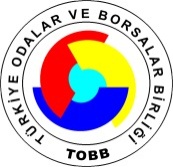 TÜRKİYE ODALAR VE BORSALAR BİRLİĞİ ARAÇ SATIŞ İLANIBirliğimiz hizmetlerinde kullanılan 4 adet binek araç, Kapalı Teklif Alma Usulü ile satılacaktır.SATILACAK ARAÇLARA İLİŞKİN BİLGİLERAraçlar, TOBB personeli eşliğinde, TOBB İkiz Kuleler oto parkında görülüp, incelenebilecektir. Araçları gören ve inceleyen istekli tarafından “Araç Görme ve İnceleme Belgesi” imzalanacaktır.SATIŞLA İLGİLİ ŞARTLARTeklif verecek kişi ve kuruluşlar, teklif vereceği her bir araç için 1.000,-(Bin)TL teminat verecektir.Nakit teminatlar T. İş Bankası Akay Şubesi nezdindeki 2255 numaralı (IBAN: TR80 0006 4000 0014 2010 0022 55) TOBB TL hesabına, gerekli açıklama yapılarak yatırılacaktır. Teminat mektubu verilmesi halinde; teminat mektubunda 4734 ve 4735 sayılı kanunlara atıfta bulunulmayacak ve asgari 6 (altı) ay süreli olacaktır.Yazılı olarak hazırlanacak teklif mektubunda; hangi araç/araçlar için teklif verildiği, verilen fiyatların rakam ve yazı ile gösterilmiş tutarları, teklifin son teklif verme gününden itibaren asgari 60 (altmış) gün geçerli olduğu, ilandaki satış şartlarının kabul edildiği, teklif sahibinin ad-soyad, varsa unvan ve kaşesi, imzası ve tarihi yer alacaktır. Bu şekilde hazırlanmış olan teklif mektubuna teminatın yatırıldığına ilişkin belge veya teminat mektubu eklenerek kapalı zarf içerisinde en geç 21.09.2016 Çarşamba günü saat 18:00’a kadar TOBB İç Hizmetler Müdürlüğüne teslim edilecektir.Araç satışından doğacak her türlü masraf alıcı tarafından karşılanacaktır. TOBB’un bu konuda bir ödeme yapması söz konusu değildir.İhaleyi kazandığı yazılı olarak tebliğ edilen kişi veya kuruluş, tebliğ tarihini takiben en geç 10 (on) iş günü içerisinde teklif ettiği bedeli TOBB hesabına yatıracaktır. Aksi halde teminatı irat kaydedilerek ihale dışı bırakılacaktır.İhaleyi kazanan kişi veya firma, araç bedelini TOBB hesabına yatırmadan hiçbir satış ve devir işlemi yapılmayacaktır.Aracı satın alarak devir ve teslim alan kişi veya kuruluş, devir ve teslim sonrasında herhangi bir kusur, eksiklik, ayıp vb. iddialar ileri sürerek TOBB’dan maddi ve manevi bir talepte bulunamaz.İhaleye iştirak ederek kazanamamış olan kişi ve kuruluşların teminatları, ihale sürecinin tamamlanmasını müteakip yazılı talepleri üzerine iade edilecektir.Usulünce hazırlanmayan ve süresinde teslim edilmeyen teklifler değerlendirme dışı bırakılacaktır.TOBB Kamu ihale Kanununa tabi olmayıp, ihaleyi yapıp yapmamakta, tekliflerin herhangi birini tercih etmekte, yeniden teklif istemekte, uygun gördüğüne ihaleyi vermekte, araçları satmaktan vazgeçmekte, ihale yöntemini değiştirmekte tamamen serbesttir.İşbu araç satışından doğacak her türlü ihtilaf, Türkiye Odalar ve Borsalar Birliği Tahkim Tüzüğü kapsamında, tahkim yoluyla, Türkiye Cumhuriyeti Kanunlarına göre, Ankara’da çözülecektir.Bilgi ve Araçları Görmek İçin İrtibat:Memduh YILMAZTel: 0 312 218 20 74-0 312 218 27 25- 0533 766 27 26İsteklilere saygıyla duyurulur.TÜRKİYE ODALAR VE BORSALAR BİRLİĞİARAÇLARINARAÇLARINARAÇLARINARAÇLARINARAÇLARINSIRA NO’SUMARKASIPLAKA NUMARASIMODELİKM'Sİ1MERCEDES S 32006 TBB 0120033366712MERCEDES E 200 K06 ZIE 9620033500753HYUNDAİ GENESİS 3.6 V606 DB 208020103263294HYUNDAİ GENESİS 3.6 V606 DB 20812010292197